Министерство общего и профессионального образования Свердловской области (далее – Министерство образования) направляет для использования в работе и распространения среди образовательных организаций Свердловской области и родителей учащихся методические рекомендации по заполнению формы сообщения от граждан, юридических лиц, индивидуальных предпринимателей, органов государственной власти, органов местного самоуправления о наличии на страницах сайтов в информационно-телекоммуникационной сети «Интернет» противоправной информации, представленной Управлением Федеральной службы по надзору в сфере связи, информационных технологий и массовых коммуникаций по Уральскому федеральному округу.Приложение: на 14 л. в 1 экз.Заместитель Министра	Ю.Н. Зеленов Загайнова(343) 371-62-38ПРАВИТЕЛЬСТВО СВЕРДЛОВСКОЙ ОБЛАСТИМИНИСТЕРСТВО ОБЩЕГО И ПРОФЕССИОНАЛЬНОГО ОБРАЗОВАНИЯСВЕРДЛОВСКОЙ ОБЛАСТИ Малышева, ул., д. .Екатеринбург, 620075тел. (343) 371-20-08, факс (343) 371-34-08; 359-83-24E-mail: info@minobraz.ru http://www.minobraz.ruРуководителям подведомственных образовательных организацийРуководителям подведомственных образовательных организацийО направлении методических рекомендаций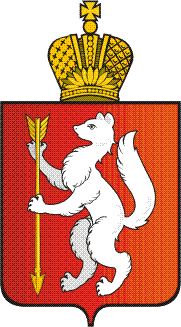 